ATOMS, ELEMENTS & COMPOUNDSDo you know the difference between atoms, molecules, elements, compounds & mixtures?Give as much detail as to the nature and identity of the following substances by completing the table below.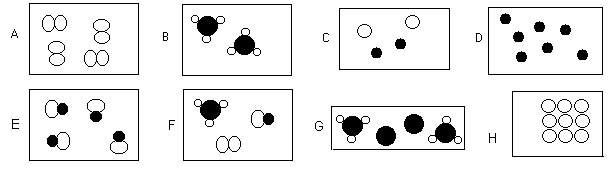  The diagram shows five particles of elements and compounds. Each circle represents an atom of an element. Match the pictures A to E to the following questions.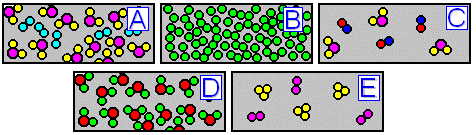 (a) Which particle picture represents a mixture of two compounds? _C___
(b) Which particle picture represents a pure compound? _ D___
(c) Which particle picture represents a mixture of an element and a compound?     __ A __
(d) Which particle picture represents a pure element? __ B __
(e) Which particle picture represents a mixture of two elements? __ E __
(f) Which particle picture could represent pure water? __ D __
(g) Which particle picture could represent something dissolved in water? __ A __The diagram below shows a sample of air. Identify the gases present and justify your choices.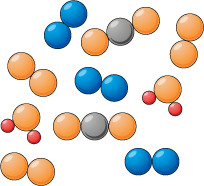 Atom or molecule?Element, compound or mixturePhysical statePossible identity of substances present.AMoleculeElementGasO2, N2, Cl2, etc. BMoleculeCompoundGasNH3CAtomsMixtureGasAny two noble gases, e.g.  Ar, NeDAtomsElementGasAny noble gas, e.g. ArEMoleculeCompoundGasHCl, HBr, HI, CO, NO, etc.FMolecules1x element    2x compoundGasNH3                              HCl, HBr, HI, CO, NO, etc.        O2, N2, Cl2, etc.GMolecules and Atoms1x element    1x compoundgasAny noble gas, e.g. Ar NH3HAtomsElementSolidAny metal, e.g. Na, Mg, Fe, etc.